 2018-2019 GYMNASTICS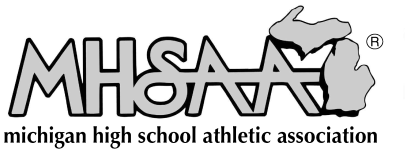 JUDGING SCHEDULEDue Thursday, December 6, 2018NAME  		(Last)				(First)				(Initial)			(ID Number)ADDRESS 			(No. and Street)					(City)				(Zip Code)HOME PHONE  WORK PHONE  	EMAIL 	CELL PHONE 	I have a conflict of interest with these schools:     	YES	NO	 	 	I will be available to judge Regional Tournament competition on Saturday, March 2, 2019. 	 	I will be available to judge Finals Tournament competition on Fri., March 8, 2019.		I will be available to judge Finals Tournament competition on Sat. March 9, 2019.All judges available to judge MHSAA Gymnastics Tournaments during the 2018-19 Gymnastics season are to complete this form and return it to the MHSAA office by the above date. This schedule will be made available to the Gymnastics Judges Selection Committee for the purpose of assisting them in the selection of tournament officials. This information will also be helpful in observing judges during the regular season.IMPORTANT - List ONLY GYMNASTIC VARSITY HIGH SCHOOL meets and invitationals (specify meet) and ONLY those for which you have signed contracts.  If you have committed yourself to work specific conference meets, but you do not know the location of the meet, list the date committed and the name of the conference.  Please do not list USAG, college or youth club meets. Please list in date order. DateHost/TeamOpponentDateHost/TeamOpponent